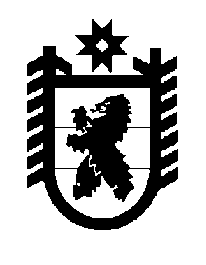 Российская Федерация Республика Карелия    ПРАВИТЕЛЬСТВО РЕСПУБЛИКИ КАРЕЛИЯПОСТАНОВЛЕНИЕот 6 марта 2014 года № 52-Пг. Петрозаводск О разграничении имущества, находящегося в муниципальной собственности Пудожского муниципального районаВ соответствии с Законом Республики Карелия от 3 июля 2008 года № 1212-ЗРК «О реализации части 111 статьи 154 Федерального закона от 22 августа 2004 года № 122-ФЗ «О внесении изменений в законодательные акты Российской Федерации и признании утратившими силу некоторых законодательных актов Российской Федерации в связи с принятием феде-ральных законов  «О внесении изменений и дополнений в Федеральный закон «Об общих принципах организации законодательных (представи-тельных) и исполнительных органов государственной власти субъектов Российской Федерации» и «Об общих принципах организации местного самоуправления в Российской Федерации» Правительство Республики Карелия п о с т а н о в л я е т:1. Утвердить перечень имущества, находящегося в муниципальной собственности Пудожского муниципального района, передаваемого в муниципальную собственность Пудожского городского поселения                  согласно приложению.2. Право собственности на передаваемое имущество возникает у Пудожского  городского поселения со дня вступления в силу настоящего постановления.             ГлаваРеспублики  Карелия                                                               А.П. ХудилайненПереченьимущества, находящегося в муниципальной собственности Пудожского муниципального района,  передаваемого в муниципальную собственность Пудожского городского поселения                  Приложение  к постановлению Правительства Республики Карелия                от 6 марта 2014 года № 52-П НаименованиеимуществаАдрес местонахожденияимуществаИндивидуализирующиехарактеристики имуществаЖилое помещениег. Пудож,  ул. Ленина,  д. 88, кв. 51балансовая стоимость 630000 руб., общая  площадь 30,4 кв. м